9	рассмотреть и утвердить Отчет Директора Бюро радиосвязи в соответствии со Статьей 7 Конвенции:9.1	о деятельности Сектора радиосвязи в период после ВКР-12;9.1(9.1.2)	Резолюция 756 (ВКР-12) "Исследования, касающиеся возможного уменьшения координационной дуги и технических критериев, которые используются при применении п. 9.41 в отношении координации согласно п. 9.7"Базовая информацияМСЭ-R ведет поиск новаторских способов введения новых спутниковых сетей и содействия более эффективному использованию ресурсов спектра, в то же время обеспечивая адекватную защиту сетей, работающих в соответствии с Регламентом радиосвязи. ВКР-12 приняла решение уменьшить координационную дугу в диапазонах частот 6/4 ГГц, 14/10/11/12 ГГц и 21,4−22 ГГц, но не пришла к решению относительно диапазонов частот 30/20 ГГц. Для продолжения исследований ВКР-12 приняла Резолюцию 756 (ВКР-12), в которой решает предложить МСЭ-R:1	провести исследования для изучения эффективности и адекватности критерия (ΔT/T > 6%), используемого в настоящее время при применении п. 9.41, и рассмотреть любые другие возможные альтернативы (в том числе альтернативы, изложенные в Дополнениях 1 и 2 к настоящей Резолюции), в зависимости от случая, для полос частот, упомянутых в пункте e) раздела признавая;2	изучить вопрос о том, целесообразны ли дополнительные уменьшения координационных дуг, упомянутых в Приложении 5 (Пересм. ВКР-12) к РР, в отношении диапазонов частот 6/4 ГГц и 14/10/11/12 ГГц, а также целесообразно ли уменьшение координационной дуги в диапазоне 30/20 ГГц.МСЭ-R завершил исследования, связанные с пунктами 1 и 2 раздела решает, для диапазонов частот 6/4, 14/10/11/12, 21,4–22 и 30/20 ГГц.Пункт 1 раздела решаетВ пункте 1 раздела решает рассматриваются последствия изменения как самого критерия (действующего в настоящее время ΔT/T), так и порогового значения эквивалентного критерия (в настоящее время 6%). В проекте текста Подготовительного собрания к конференции (ПСК) по этому вопросу в вариантах 1A и 1B предлагается изменить и критерий, и пороговое значение эквивалентного критерия. В варианте 1C предлагается изменить критерий, но не пороговое значение эквивалентного критерия. В варианте 1D предлагается не изменять ни критерий, ни пороговое значение критерия. Соединенные Штаты поддерживают вариант 1D. Что касается вариантов 1A и 1B:−	Существует общая обеспокоенность в связи с тем, что одновременное изменение двух элементов может вызвать непредвиденные последствия/сложности реализации.−	Значение ΔT/T, равное 6%, обосновано тем фактом, что спутниковые линии связи имеют типовой запас от помех, составляющий 1 дБ. Это в особенности актуально для координации сетей, орбитальный разнос которых превышает значение координационной дуги. Значения ΔT/T для сетей, находящихся в пределах координационной дуги, не важны, так как ΔT/T – это параметр, используемый для начала процесса координации, а не для проведения детальной координации сетей. Что касается вариантов 1A, 1B и 1C:−	Следует отметить, что в Отчете председателя РГ 4А МСЭ-R (4A/591) указано: "в данном проекте текста ПСК предлагается, в том числе, преобразование существующего Правила процедуры, касающегося п. 11.32A РР, в регламентарный текст, и это может оказаться весьма сложной задачей".−	Представленные в МСЭ результаты исследований показали, что замена критерия ΔT/T на критерий C/I (без изменения порогового значения эквивалентного критерия) не приведет к значительному уменьшению числа затронутых администраций, с которыми необходимо взаимодействовать для выполнения координации спутниковой сети. Опыт Соединенных Штатов показывает, что число затронутых администраций является более важным, по сравнению с числом сетей, качественным показателем степени сложности осуществления координации.−	Следует отметить, что во вкладе Директора Бюро радиосвязи (БР) (4A/579) поддерживается применение ΔT/T в качестве критерия и указано следующее:•	"Бюро делает вывод, что критерий C/I, как таковой, для определения потенциально затронутых администраций/сетей в соответствии с пп. 9.7 и 9.41 РР не приведет к значительному снижению требования координации. Результаты моделирования показывают, что требуемый орбитальный разнос, устанавливающий потребность в координации с использованием критерия C/I, не улучшит существенно ситуацию в отсутствие какого-либо иного механизма.•	Бюро полагает, что простой переход на критерий C/I не решит проблемы "эффективности и адекватности" существующего и предлагаемого критериев, но при этом увеличит нагрузку на Бюро по реализации изменений и процесса."Пункт 2 раздела решаетВ проекте текста ПСК по данному вопросу в варианте 2A предлагаются изменения координационной дуги для диапазонов частот 6/4 и 14/10/11/12 ГГц. В варианте 2В предлагаются изменения координационной дуги для диапазонов частот 6/4, 14/10/11/12 и 30/20 ГГц. В варианте 2C предлагается не вносить изменений. Соединенные Штаты поддерживают вариант 2A, отмечая, что содержание варианта 2A (то есть уменьшение координационной дуги для диапазона 6/4 ГГц до 6° и уменьшение координационной дуги для диапазона 14/10/11/12 ГГц до 5°) первоначально исследовалось и предлагалось в рамках цикла ВКР-12, но не было реализовано.Что касается варианта 2B, то в ходе исследования МСЭ-R была проведена оценка плотности космических станций ГСО ФСС, использующих полосы 29,5−30,0 ГГц/19,7−20,2 ГГц, которые были реально введены в действие (активны) или находились на этапе создания (планировались) согласно общедоступным публикациям. Анализ показал, что текущее развертывание сетей в диапазоне Ka характеризуется неравномерной плотностью по всей ГСО. При том что средний орбитальный разнос станций составляет порядка 5 градусов, их стандартное отклонение превышает 5 градусов, и, если учитывать и активные и планируемые сети, максимальный разнос составляет не менее 27 градусов. Это показывает, что пока нецелесообразно для защиты существующих сетей в диапазоне Ka уменьшать координационную дугу в полосах 29,5–30,0 ГГц/19,7–20,2 ГГц относительно ее текущего значения, содержащегося в Приложении 5 к Регламенту радиосвязи.Что касается варианта 2C, то Соединенные Штаты отмечают, что изменение координационной дуги исследовалось до ВКР-12 и что некоторые изменения, предлагаемые в вариантах 2A и 2B (то есть уменьшение координационной дуги в диапазоне 6/4 ГГц до 6° и уменьшение координационной дуги в диапазонах 14/10/11/12 ГГц до 5°), первоначально предлагались в ходе цикла ВКР-12.РезюмеНа основании результатов проведенных в МСЭ-R исследований, связанных с пунктами 1 и 2 раздела решает для диапазонов частот 6/4, 14/10/11/12 и 30/20 ГГц, Соединенные Штаты поддерживают варианты 1D и 2A в проекте текста ПСК, показанные в нижеприведенной сводной таблице.Аспекты варианта без внесения изменений отражены в Статьях 9 и 11 и в Приложениях 5 и 8. Изменения, вносимые согласно данному предложению, содержатся в Приложении 5.ПредложенияNOC	CAN/USA/65/1СТАТЬЯ 9Процедура проведения координации с другими администрациями 
или получения их согласия1, 2, 3, 4, 5, 6, 7, , 8bis     (ВКР-12)Основания:	Не вносить изменений в положения Статьи 9 РР в связи с пунктом 1 раздела решает.NOC	CAN/USA/65/2СТАТЬЯ 11Заявление и регистрация частотных 
присвоений1, 2, 3, 4, 5, 6, 7, 7bis     (ВКР-12)Основания:	Не вносить изменений в положения Статьи 11 РР в связи с пунктом 1 раздела решает.ПРИЛОЖЕНИЕ 5  (Пересм. ВКР-12)Определение администраций, с которыми должна проводиться 
координация или должно быть достигнуто согласие 
в соответствии с положениями Статьи 9MOD	CAN/USA/65/3ТАБЛИЦА  5-1     (Пересм. ВКР-)Технические условия для координации
(См. Статью 9)Основания:	Не вносить изменений в связи с пунктом 1 раздела решает (в графе "Примечания"). Изменить координационную дугу в диапазонах частот 6/4, 14/10/11/12 ГГц (пункт 2 раздела решает). Не вносить изменений в диапазоне частот 30/20 ГГц (пункт 2 раздела решает).NOC	CAN/USA/65/4ПРИЛОЖЕНИЕ 8  (Пересм. ВКР-03)Метод определения необходимости координации между геостационарными спутниковыми сетями, совместно использующими 
одни и те же полосы частотОснования:	Не вносить изменений в Приложение 8 к РР в связи с пунктом 1 раздела решает.______________Всемирная конференция радиосвязи (ВКР-15)
Женева, 2–27 ноября 2015 года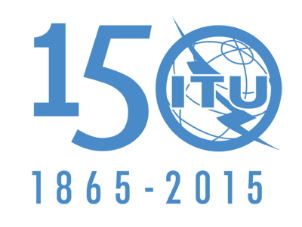 МЕЖДУНАРОДНЫЙ СОЮЗ ЭЛЕКТРОСВЯЗИПЛЕНАРНОЕ ЗАСЕДАНИЕДокумент 65-R15 октября 2015 годаОригинал: английскийКанада и Соединенные Штаты АмерикиКанада и Соединенные Штаты Америкипредложения для работы конференциипредложения для работы конференцииПункт 9.1(9.1.2) повестки дняПункт 9.1(9.1.2) повестки дняРез. 756 (ВКР-12)Рез. 756 (ВКР-12)Рез. 756 (ВКР-12)п. 1 раздела решаетп. 1 раздела решаетп. 2 раздела решаетКритерийПороговое значение критерияКоординационная дугаДиапазон6/4NOC (ΔT/T)NOC (6%)8° → 6°Диапазон14/10/11/12NOC (ΔT/T)NOC (6%)7° → 5°Диапазон30/20NOC (ΔT/T)NOC (6%)NOC (8°)Ссылка 
на положение Статьи 9Описание случаяПолосы частот 
(и Район) службы, 
для которой проводится координацияПороговые уровни/условияМетод расчетаПримечанияп. 9.7
ГСО/ГСОСтанция спутниковой сети, использующей геостационарную спутниковую орбиту (ГСО), в любой службе космической радиосвязи в полосе частот и в Районе, где эта служба не подпадает под действие Плана, относительно любой другой спутниковой сети, использующей данную орбиту, в любой службе космической радиосвязи в полосе частот и в Районе, где эта служба не подпадает под действие Плана, за исключением координации между земными станциями, работающими в противоположном направлении передачи1)	3 400–4 200 МГц 
5 725–5 850 МГц 
(Район 1) и 
5 850–6 725 МГц
7 025–7 075 МГцi)	имеется перекрытие полос частот; иii)	любая сеть фиксированной спутниковой службы (ФСС) и любые соответствующие функции космической эксплуатации 
(см. п. 1.23) с космической станцией, расположенной в пределах орбитальной дуги ±° от номинальной орбитальной позиции предлагаемой сети ФССВ отношении космических служб, перечисленных в графе "Пороговые уровни/условия", в полосах согласно пп. 1), 2), 3), 4), 5), 6), 7) и 8) администрация может обратиться с просьбой, в соответствии с п. 9.41, о включении ее в запросы на координацию, указав сети, для которых значение Т/Т, рассчитанное по методу, изложенному в § 2.2.1.2 и 3.2 Приложения 8, превышает 6%. Бюро, изучая, по просьбе затронутой администрации, данную информацию в соответствии с п. 9.42, должно использовать метод расчета, указанный в § 2.2.1.2 и 3.2 Приложения 8п. 9.7
ГСО/ГСОСтанция спутниковой сети, использующей геостационарную спутниковую орбиту (ГСО), в любой службе космической радиосвязи в полосе частот и в Районе, где эта служба не подпадает под действие Плана, относительно любой другой спутниковой сети, использующей данную орбиту, в любой службе космической радиосвязи в полосе частот и в Районе, где эта служба не подпадает под действие Плана, за исключением координации между земными станциями, работающими в противоположном направлении передачи2)	10,95–11,2 ГГц 
11,45–11,7 ГГц
11,7–12,2 ГГц 
(Район 2)
12,2–12,5 ГГц 
(Район 3)
12,5–12,75 ГГц 
(Районы 1 и 3)
12,7–12,75 ГГц 
(Район 2) и 
13,75–14,5 ГГцi)	имеется перекрытие полос частот; иii)	любая сеть ФСС или радиовещательной спутниковой службы (РСС), не подпадающая под действие Плана, и любые соответствующие функции космической эксплуатации (см. п. 1.23) с космической станцией, расположенной в пределах орбитальной дуги ±° от номинальной орбитальной позиции предлагаемой сети ФСС или РСС, не подпадающей под действие ПланаВ отношении космических служб, перечисленных в графе "Пороговые уровни/условия", в полосах согласно пп. 1), 2), 3), 4), 5), 6), 7) и 8) администрация может обратиться с просьбой, в соответствии с п. 9.41, о включении ее в запросы на координацию, указав сети, для которых значение Т/Т, рассчитанное по методу, изложенному в § 2.2.1.2 и 3.2 Приложения 8, превышает 6%. Бюро, изучая, по просьбе затронутой администрации, данную информацию в соответствии с п. 9.42, должно использовать метод расчета, указанный в § 2.2.1.2 и 3.2 Приложения 8